AlbaniaAlbaniaAlbaniaAlbaniaOctober 2023October 2023October 2023October 2023MondayTuesdayWednesdayThursdayFridaySaturdaySunday12345678910111213141516171819202122Mother Teresa Day232425262728293031NOTES: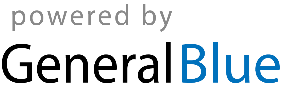 